Grupa I – „Smerfy”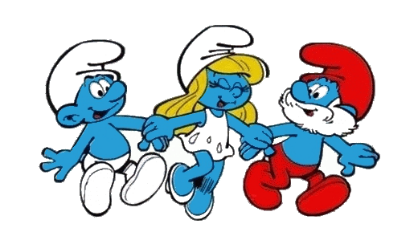 Wychowawcy:mgr. Alicja Balonismgr. Anna Szczerbicmgr. Agata Zdybek LpNazwisko i imięBartoszewski KornelBogdańska LenaGiełwanowska ZuzannaFabicki AntoniGerding  BernadetteIgnatowicz KacperKarasiewicz FranciszekKlepinowski GabrielLasota AmeliaMichalczuk AlicjaMiłaszewicz GabrielOsiadacz JagodaRapa LenaRudnicka DariaSobański PawełSokołowska HannaStępień TymonTomczyk JuliaWardach MajaWróbel Nataniel